Организационный комитетОргкомитет создан для подготовки к конференции, организации ее работы и подведения итогов. Оргкомитет информирует участников о порядке и сроках проведения конференции; принимает и размещает на сайте конференции материалы от участников; организует оценку соответствия материалов тематике конференции и тематике секции, принимает решение о недопуске материалов, не соответствующих требованиям, к участию в конференции; организует привлечение партнеров к участию в конференции; поощряет наиболее активных участников конференции; организует публикацию итогов конкурса и лучших конкурсных материалов в печатных изданиях издательской фирмы «Сентябрь», в информационно-аналитической системе «Директория».Председатель оргкомитетаЧлены оргкомитетаВ конференции «Управленческая весна – 2016» приняло участие 379 авторов, которые представили опыт 210 образовательных организаций из 37 регионов России. Сайт конференции собрал более 6000 руководителей и специалистов сферы образования. 
Материалы просматривали более 111 000 раз, а 30 специализированных вебинаров посетили более 250 руководителей.Направления работы конференции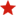 Секция 1: «Управление системой образования»Секция 2: «Управление общеобразовательной организацией»Секция 3: «Управление дошкольной образовательной организацией»Вебинары по актуальным вопросам управления

Перечень материалов, отобранных для публикации в журналах
Издательской фирмы «Сентябрь»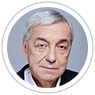 Ушаков Константин Михайлович, доктор педагогических наук, профессор
Главный редактор журнала «Директор школы»